Group Assignment for Summer 3 IT studentsQuestion 1: Write an html code which displays the output shown below. [Form ]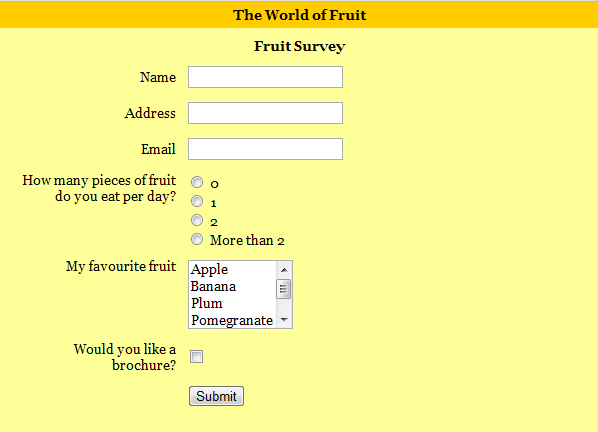 Question 2: Write an html code to display the output shown below [Table ]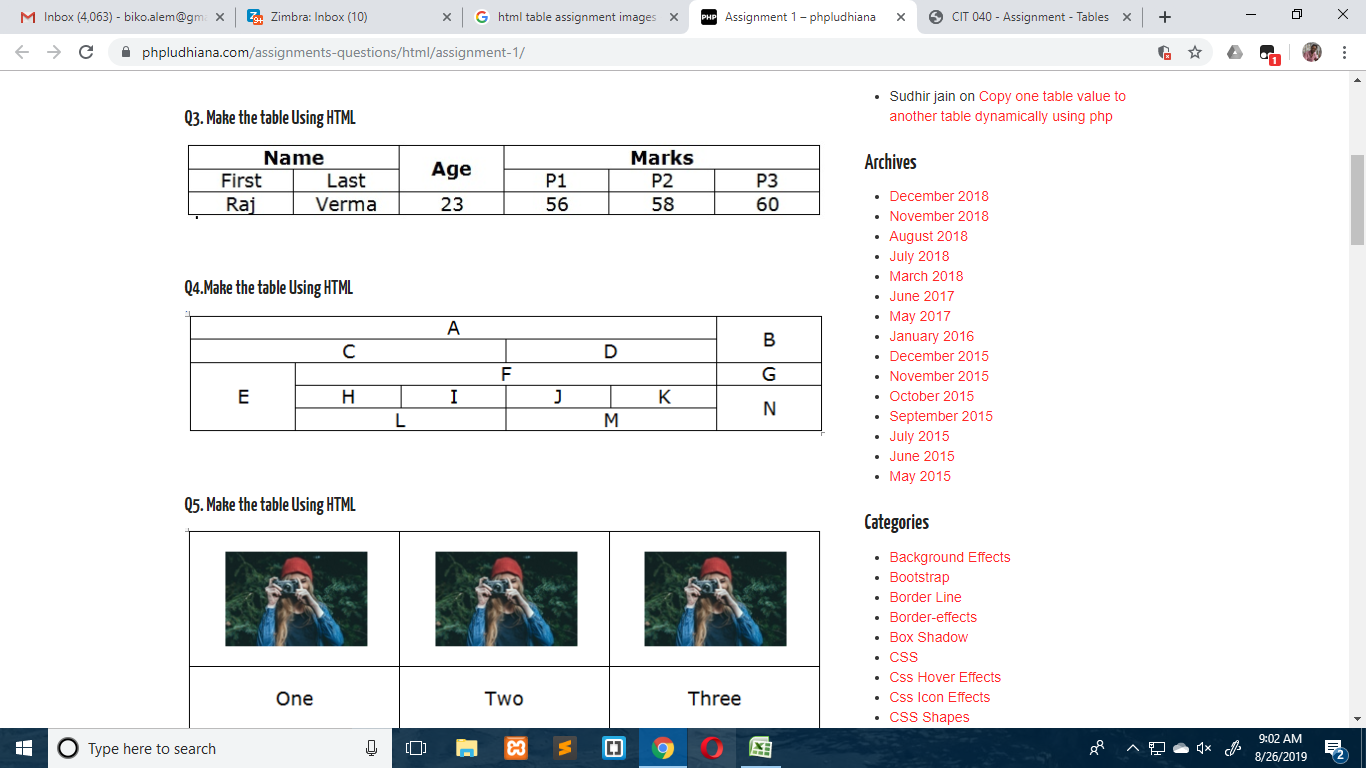 Note: The number of members in a group should not exceed five (5). You have to submit only the hardcopy printouts of the codes.Submission of the assignment should be before the final exam of the course.